Уважаемые руководители!В соответствии с письмом Министерства образования и молодежной политики Свердловской области от 29.08.2022 № 02-01-82/10851 МКУ БГО «Управление образования Белоярского городского округа» направляет для использования в работе перечень онлайн-ресурсов, предложенный УГИБДД ГУ МВД России по Свердловской области, которые могут быть использованы при планировании мероприятий по профилактике детского дорожно-транспортного травматизма в новом 2022/2023 учебному году:ФКУ «Научный центр безопасности дорожного движения Министерства внутренних дел Российской Федерации» (https://нцбдд.мвд.рф/ресурсы/электронная-библиотека );ГИБДД (https://гибдд.рф/social/passport_road_safety, https://гибдд.рф/pub/8otdel );ЮИД (https://юидроссии.рф );портал «Город дорог» (http://pdd.nd.ru/view_doc.html?mode=default );портал «Дорога без опасности» (https://bdd-eor.edu.ru/ );экспертный центр «Движение без опасности» (https://bezdtp.ru/bezdtp/ru/ ).И.о. начальника  Управления                                                      Е.И. МишинаМарина Владимировна Корепанова8(343 77) 2-26-54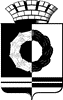 МУНИЦИПАЛЬНОЕ КАЗЕННОЕ УЧРЕЖДЕНИЕБЕЛОЯРСКОГО ГОРОДСКОГО ОКРУГА«УПРАВЛЕНИЕ ОБРАЗОВАНИЯБЕЛОЯРСКОГО ГОРОДСКОГО ОКРУГА»624030 Свердловская область,пгт. Белоярский,  ул. Ленина, д.263Тел. (34377) 2-14-85ОГРН 1216600015895ИНН 6683018227  КПП 668301001_________________2022 г.№________на №________ от __________________О направлении перечня интернет-ресурсов по профилактике детского дорожно-транспортного травматизмаРуководителям муниципальных образовательных организаций Белоярского городского округа